Unsere bereits laufenden KurseMittwochs von 16:30-17:30 Uhr, Basics der Grunderziehung für Junghunde und Anfänger (für Hunde ab 7 Monaten) Start: 05.02.-25.03.2020, 8 Teilnahmen Freitags von 16:30-17:30 Uhr, Erziehung und Beschäftigung für Junghunde und Anfänger, Crossdogging (für Hunde ab 7 Monaten) Start: 28.02.-24.04.2020, 8 TeilnahmenSamstags von 8:30-9:30 Uhr, Welpentreffen (gemischte Gruppe, bis zum Alter von 5 Monaten), Start: 07.03.2020-28.03.2020, 4 TeilnahmenSamstags von 10:00-11:00 Uhr, Welpentreffen (gemischte Gruppe, bis zum Alter von 5 Monaten), Start: 07.03.2020-28.03.2020, 4 TeilnahmenSamstag von 11:30-12:30 Uhr, Erziehung und Beschäftigung für Jung und Alt, Fortgeschrittene (für Hunde ab einem Alter von 12 Monaten)Thema im Winter: Begleithundeintensivkurs-Prüfungsvorbereitung, Start: 08.02.-18.04.2020, 11 Teilnahmen 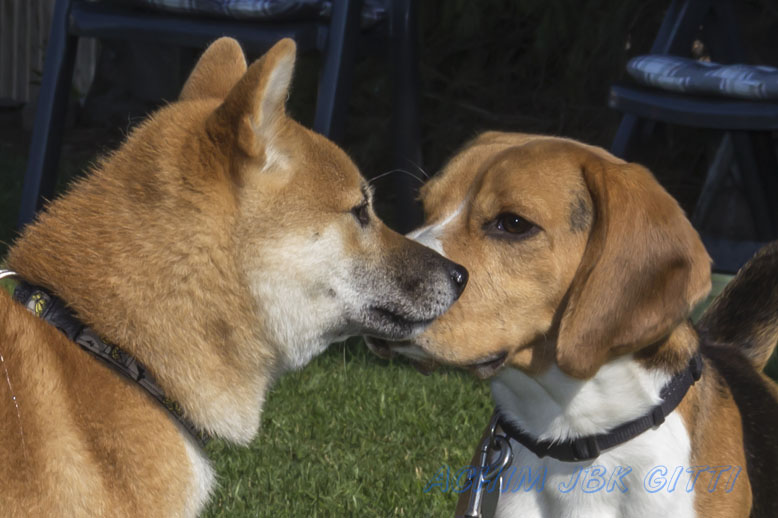 